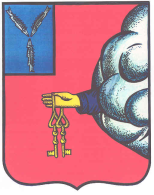 АДМНИСТРАЦИЯ ПЕТРОВСКОГО МУНИЦИПАЛЬНОГО РАЙОНА САРАТОВСКОЙ ОБЛАСТИУПРАВЛЕНИЕ  ОБРАЗОВАНИЯ ПЕТРОВСКОГО МУНИЦИПАЛЬНОГО РАЙОНА САРАТОВСКОЙ ОБЛАСТИ(УПРАВЛЕНИЕ ОБРАЗОВАНИЯ ПЕТРОВСКОГО РАЙОНА)П Р И К А З  22.11.2017г.                                                                                                                   №529-ОДг. Петровск, Саратовской областио проведении IV межрегиональногосетевого проекта «День матери»В рамках работы ММЦ ИТ Петровского муниципального района, в целях развития творческого потенциала  обучающихся в сфере ИКТ, сетевой информационной культуры обучающихся, формирования уровня ИКТ компетентности через создание авторских работ с помощью различных компьютерных технологийПРИКАЗЫВАЮ:1.ММЦ ИТ Петровского муниципального района организовать и провести   IV  межрегиональный сетевой проект «День матери» 2.Утвердить: 2.2. Положение о проекте   «День матери»  (Приложение №1)2.3. Состав оргкомитета проекта «День матери» (Приложение №2)2.4. Состав жюри проекта «День матери» (Приложение №3)3. Контроль за исполнением данного приказа оставляю за собойНачальник управления образования                                          Н.К. УхановаПриложение №1 к приказу управления образования №  529 -ОД  от 22.11.2017 г.   ПОЛОЖЕНИЕо проведении IV межрегионального сетевого проекта «День матери»Общие положения.Настоящее Положение  о проведении II межрегионального проекта «День матери» (далее - проект) устанавливает цели и задачи, определяет сроки  и этапы проведения проекта.Организатором Конкурса является ММЦ МИ Петровского района совместно с МКУ «Методико-правовой центр». Вся информация данного проекта размещается в сети Интернет на портале Опенкласс (страница: IV межрегиональный проект "ДЕНЬ МАТЕРИ")Цели и задачи проекта.Способствовать развитию сетевой информационной культуры обучающихся, формированию уровня ИКТ компетентности через создание авторских работ с помощью различных компьютерных технологий.Развить творческий потенциал участников образовательного процесса в сфере ИКТ.Порядок и сроки проведения проекта.Проект проводится с 22 ноября по 11 декабря 2017.Рекомендуемые сроки  выполнения работ:22 ноября – 27 ноября 2017 года  - регистрация участников (команда не более 5 человек), оформление страницы команды на портале;28 ноября – 8 декабря 2017 года: – выполнение буклета по теме: «История праздника»;-  совместная стенгазета «Мамины увлечения»; - рисунок для мамы - рисование текстом "Поздравляем!"9, 10 декабря - 2017 –рефлексия, подведение итогов; 11 декабря – итоги сетевого проекта.Участники проекта.Участники проекта  делятся на  группы: - возрастная группа 2-4 классы;
- возрастная группа 5-6;
- возрастная группа 7-9 классы;      - возрастная группа 10-11 классы.Требования к  работам, предоставляемых на проект: Оформление странички – визитки команды (фото и ФО участников, класс, ОУ, руководитель, девиз команды); Буклет по указанной теме выполнить в программе Microsoft Office Publisher, сохранить в формате .pdf . Ссылку указать в таблице на странице команды в виде просмотра данного файла (жюри скачивать файл не будет!). Создать совместную стенгазету на сайте http://wikiwall.ru  «Мамины увлечения», которая содержит иллюстрации, название, краткую справку. Создать рисунок текстом на сайте Рисование текстом (http://www.newart.ru/htm/flash/risovalka_37.php ), разместить его на странице команды.Подведение итогов проекта.Для  организации и проведения сетевого проекта создается оценочная комиссия (Приложение 3)6.2.     Каждый участник проекта, записав свои данные в таблицу регистрации,          становится участником сетевого проекта.6.3.     Оценочная комиссия  на основании представленных материалов определяет победителей.  Результаты сетевого проекта публикуются  на странице проекта.6.4.  Все участники проекта получают сертификаты, победители проекта награждаются грамотами.Жюри оставляет за собой право ввести дополнительные номинации проекта.	Приложение №2 к приказу управления образования №  529 -ОД  от 22.11.2017 г.   Состав  оргкомитетаIV межрегионального сетевого  проекта «День матери»Уханова Н.К.-начальник управления образования администрации Петровского муниципального района;Макаренкова Е.С.-руководитель МКУ «Методико-правовой центр МОУ Петровского муниципального района»;Курбатова Н.А.-методист МКУ «Методико-правовой центр МОУ Петровского муниципального района»;Елистратова Н.Е.-руководитель ММЦ ИТ, учитель математики и информатики МБОУ СОШ №3.